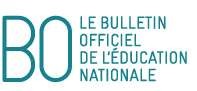 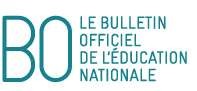 Gymnastique CAP BEP (référentiel rénové 2017)1Dans le code UNSS, les éléments au saut de cheval et au mini-trampoline sont évalués sur 10 points.Le tableau de correspondance entre les sauts répertoriés dans le code UNSS et le niveau de difficulté retenue pour l’examen est le suivant :© Ministère de l'éducation nationale > www.education.gouv.frCompétences attenduesCompétences attenduesPrincipes d’élaboration de l’épreuvePrincipes d’élaboration de l’épreuvePrincipes d’élaboration de l’épreuvePrincipes d’élaboration de l’épreuvePrincipes d’élaboration de l’épreuvePrincipes d’élaboration de l’épreuvePrincipes d’élaboration de l’épreuvePrincipes d’élaboration de l’épreuvePrincipes d’élaboration de l’épreuvePrincipes d’élaboration de l’épreuvePrincipes d’élaboration de l’épreuvePrincipes d’élaboration de l’épreuvePrincipes d’élaboration de l’épreuveNiveau 3Composer deux séquences différentes constituées chacune de 3 éléments enchaînés (3 familles  gymniques distinctes dont un renversement), pour les réaliser avec maîtrise et fluidité devant un groupe d'élèves. Juger consiste à identifier les éléments et à apprécier la fluidité dechaque séquence.Niveau 3Composer deux séquences différentes constituées chacune de 3 éléments enchaînés (3 familles  gymniques distinctes dont un renversement), pour les réaliser avec maîtrise et fluidité devant un groupe d'élèves. Juger consiste à identifier les éléments et à apprécier la fluidité dechaque séquence.Réalisation libre de deux séquences gymniques présentées sur une fiche type qui comporte leur projet d’enchainement : nombre d'éléments et figurines, variété des familles, chronologie et niveau des difficultés.Des exigences de composition : les éléments proviennent d'au moins 3 familles gymniques différentes (en référence au code UNSS en vigueur) dont un élément en posture de renversement. Lorsque les agrès saut de cheval et mini-trampoline sont utilisés dans la séquence, ils sont considérés comme une famille gymnique.Des contraintes d'espace : l'enchaînement est réalisé sur un chemin de tapis de 12 m x 2 m (au moins 2 longueurs). Lorsque la séquence comporte les agrès saut de cheval ou mini-trampoline, ceux-ci terminent la composition.Un passage devant un public et une appréciation portée par des juges. Les deux séquences sont réalisées consécutivement.La cotation des difficultés est référée au code UNSS « équipe établissement » en vigueur. Pour tous les agrès : A : 0,40 / B : 0,60 / C : 0,80 / D : 1,01Réalisation libre de deux séquences gymniques présentées sur une fiche type qui comporte leur projet d’enchainement : nombre d'éléments et figurines, variété des familles, chronologie et niveau des difficultés.Des exigences de composition : les éléments proviennent d'au moins 3 familles gymniques différentes (en référence au code UNSS en vigueur) dont un élément en posture de renversement. Lorsque les agrès saut de cheval et mini-trampoline sont utilisés dans la séquence, ils sont considérés comme une famille gymnique.Des contraintes d'espace : l'enchaînement est réalisé sur un chemin de tapis de 12 m x 2 m (au moins 2 longueurs). Lorsque la séquence comporte les agrès saut de cheval ou mini-trampoline, ceux-ci terminent la composition.Un passage devant un public et une appréciation portée par des juges. Les deux séquences sont réalisées consécutivement.La cotation des difficultés est référée au code UNSS « équipe établissement » en vigueur. Pour tous les agrès : A : 0,40 / B : 0,60 / C : 0,80 / D : 1,01Réalisation libre de deux séquences gymniques présentées sur une fiche type qui comporte leur projet d’enchainement : nombre d'éléments et figurines, variété des familles, chronologie et niveau des difficultés.Des exigences de composition : les éléments proviennent d'au moins 3 familles gymniques différentes (en référence au code UNSS en vigueur) dont un élément en posture de renversement. Lorsque les agrès saut de cheval et mini-trampoline sont utilisés dans la séquence, ils sont considérés comme une famille gymnique.Des contraintes d'espace : l'enchaînement est réalisé sur un chemin de tapis de 12 m x 2 m (au moins 2 longueurs). Lorsque la séquence comporte les agrès saut de cheval ou mini-trampoline, ceux-ci terminent la composition.Un passage devant un public et une appréciation portée par des juges. Les deux séquences sont réalisées consécutivement.La cotation des difficultés est référée au code UNSS « équipe établissement » en vigueur. Pour tous les agrès : A : 0,40 / B : 0,60 / C : 0,80 / D : 1,01Réalisation libre de deux séquences gymniques présentées sur une fiche type qui comporte leur projet d’enchainement : nombre d'éléments et figurines, variété des familles, chronologie et niveau des difficultés.Des exigences de composition : les éléments proviennent d'au moins 3 familles gymniques différentes (en référence au code UNSS en vigueur) dont un élément en posture de renversement. Lorsque les agrès saut de cheval et mini-trampoline sont utilisés dans la séquence, ils sont considérés comme une famille gymnique.Des contraintes d'espace : l'enchaînement est réalisé sur un chemin de tapis de 12 m x 2 m (au moins 2 longueurs). Lorsque la séquence comporte les agrès saut de cheval ou mini-trampoline, ceux-ci terminent la composition.Un passage devant un public et une appréciation portée par des juges. Les deux séquences sont réalisées consécutivement.La cotation des difficultés est référée au code UNSS « équipe établissement » en vigueur. Pour tous les agrès : A : 0,40 / B : 0,60 / C : 0,80 / D : 1,01Réalisation libre de deux séquences gymniques présentées sur une fiche type qui comporte leur projet d’enchainement : nombre d'éléments et figurines, variété des familles, chronologie et niveau des difficultés.Des exigences de composition : les éléments proviennent d'au moins 3 familles gymniques différentes (en référence au code UNSS en vigueur) dont un élément en posture de renversement. Lorsque les agrès saut de cheval et mini-trampoline sont utilisés dans la séquence, ils sont considérés comme une famille gymnique.Des contraintes d'espace : l'enchaînement est réalisé sur un chemin de tapis de 12 m x 2 m (au moins 2 longueurs). Lorsque la séquence comporte les agrès saut de cheval ou mini-trampoline, ceux-ci terminent la composition.Un passage devant un public et une appréciation portée par des juges. Les deux séquences sont réalisées consécutivement.La cotation des difficultés est référée au code UNSS « équipe établissement » en vigueur. Pour tous les agrès : A : 0,40 / B : 0,60 / C : 0,80 / D : 1,01Réalisation libre de deux séquences gymniques présentées sur une fiche type qui comporte leur projet d’enchainement : nombre d'éléments et figurines, variété des familles, chronologie et niveau des difficultés.Des exigences de composition : les éléments proviennent d'au moins 3 familles gymniques différentes (en référence au code UNSS en vigueur) dont un élément en posture de renversement. Lorsque les agrès saut de cheval et mini-trampoline sont utilisés dans la séquence, ils sont considérés comme une famille gymnique.Des contraintes d'espace : l'enchaînement est réalisé sur un chemin de tapis de 12 m x 2 m (au moins 2 longueurs). Lorsque la séquence comporte les agrès saut de cheval ou mini-trampoline, ceux-ci terminent la composition.Un passage devant un public et une appréciation portée par des juges. Les deux séquences sont réalisées consécutivement.La cotation des difficultés est référée au code UNSS « équipe établissement » en vigueur. Pour tous les agrès : A : 0,40 / B : 0,60 / C : 0,80 / D : 1,01Réalisation libre de deux séquences gymniques présentées sur une fiche type qui comporte leur projet d’enchainement : nombre d'éléments et figurines, variété des familles, chronologie et niveau des difficultés.Des exigences de composition : les éléments proviennent d'au moins 3 familles gymniques différentes (en référence au code UNSS en vigueur) dont un élément en posture de renversement. Lorsque les agrès saut de cheval et mini-trampoline sont utilisés dans la séquence, ils sont considérés comme une famille gymnique.Des contraintes d'espace : l'enchaînement est réalisé sur un chemin de tapis de 12 m x 2 m (au moins 2 longueurs). Lorsque la séquence comporte les agrès saut de cheval ou mini-trampoline, ceux-ci terminent la composition.Un passage devant un public et une appréciation portée par des juges. Les deux séquences sont réalisées consécutivement.La cotation des difficultés est référée au code UNSS « équipe établissement » en vigueur. Pour tous les agrès : A : 0,40 / B : 0,60 / C : 0,80 / D : 1,01Réalisation libre de deux séquences gymniques présentées sur une fiche type qui comporte leur projet d’enchainement : nombre d'éléments et figurines, variété des familles, chronologie et niveau des difficultés.Des exigences de composition : les éléments proviennent d'au moins 3 familles gymniques différentes (en référence au code UNSS en vigueur) dont un élément en posture de renversement. Lorsque les agrès saut de cheval et mini-trampoline sont utilisés dans la séquence, ils sont considérés comme une famille gymnique.Des contraintes d'espace : l'enchaînement est réalisé sur un chemin de tapis de 12 m x 2 m (au moins 2 longueurs). Lorsque la séquence comporte les agrès saut de cheval ou mini-trampoline, ceux-ci terminent la composition.Un passage devant un public et une appréciation portée par des juges. Les deux séquences sont réalisées consécutivement.La cotation des difficultés est référée au code UNSS « équipe établissement » en vigueur. Pour tous les agrès : A : 0,40 / B : 0,60 / C : 0,80 / D : 1,01Réalisation libre de deux séquences gymniques présentées sur une fiche type qui comporte leur projet d’enchainement : nombre d'éléments et figurines, variété des familles, chronologie et niveau des difficultés.Des exigences de composition : les éléments proviennent d'au moins 3 familles gymniques différentes (en référence au code UNSS en vigueur) dont un élément en posture de renversement. Lorsque les agrès saut de cheval et mini-trampoline sont utilisés dans la séquence, ils sont considérés comme une famille gymnique.Des contraintes d'espace : l'enchaînement est réalisé sur un chemin de tapis de 12 m x 2 m (au moins 2 longueurs). Lorsque la séquence comporte les agrès saut de cheval ou mini-trampoline, ceux-ci terminent la composition.Un passage devant un public et une appréciation portée par des juges. Les deux séquences sont réalisées consécutivement.La cotation des difficultés est référée au code UNSS « équipe établissement » en vigueur. Pour tous les agrès : A : 0,40 / B : 0,60 / C : 0,80 / D : 1,01Réalisation libre de deux séquences gymniques présentées sur une fiche type qui comporte leur projet d’enchainement : nombre d'éléments et figurines, variété des familles, chronologie et niveau des difficultés.Des exigences de composition : les éléments proviennent d'au moins 3 familles gymniques différentes (en référence au code UNSS en vigueur) dont un élément en posture de renversement. Lorsque les agrès saut de cheval et mini-trampoline sont utilisés dans la séquence, ils sont considérés comme une famille gymnique.Des contraintes d'espace : l'enchaînement est réalisé sur un chemin de tapis de 12 m x 2 m (au moins 2 longueurs). Lorsque la séquence comporte les agrès saut de cheval ou mini-trampoline, ceux-ci terminent la composition.Un passage devant un public et une appréciation portée par des juges. Les deux séquences sont réalisées consécutivement.La cotation des difficultés est référée au code UNSS « équipe établissement » en vigueur. Pour tous les agrès : A : 0,40 / B : 0,60 / C : 0,80 / D : 1,01Réalisation libre de deux séquences gymniques présentées sur une fiche type qui comporte leur projet d’enchainement : nombre d'éléments et figurines, variété des familles, chronologie et niveau des difficultés.Des exigences de composition : les éléments proviennent d'au moins 3 familles gymniques différentes (en référence au code UNSS en vigueur) dont un élément en posture de renversement. Lorsque les agrès saut de cheval et mini-trampoline sont utilisés dans la séquence, ils sont considérés comme une famille gymnique.Des contraintes d'espace : l'enchaînement est réalisé sur un chemin de tapis de 12 m x 2 m (au moins 2 longueurs). Lorsque la séquence comporte les agrès saut de cheval ou mini-trampoline, ceux-ci terminent la composition.Un passage devant un public et une appréciation portée par des juges. Les deux séquences sont réalisées consécutivement.La cotation des difficultés est référée au code UNSS « équipe établissement » en vigueur. Pour tous les agrès : A : 0,40 / B : 0,60 / C : 0,80 / D : 1,01Réalisation libre de deux séquences gymniques présentées sur une fiche type qui comporte leur projet d’enchainement : nombre d'éléments et figurines, variété des familles, chronologie et niveau des difficultés.Des exigences de composition : les éléments proviennent d'au moins 3 familles gymniques différentes (en référence au code UNSS en vigueur) dont un élément en posture de renversement. Lorsque les agrès saut de cheval et mini-trampoline sont utilisés dans la séquence, ils sont considérés comme une famille gymnique.Des contraintes d'espace : l'enchaînement est réalisé sur un chemin de tapis de 12 m x 2 m (au moins 2 longueurs). Lorsque la séquence comporte les agrès saut de cheval ou mini-trampoline, ceux-ci terminent la composition.Un passage devant un public et une appréciation portée par des juges. Les deux séquences sont réalisées consécutivement.La cotation des difficultés est référée au code UNSS « équipe établissement » en vigueur. Pour tous les agrès : A : 0,40 / B : 0,60 / C : 0,80 / D : 1,01Réalisation libre de deux séquences gymniques présentées sur une fiche type qui comporte leur projet d’enchainement : nombre d'éléments et figurines, variété des familles, chronologie et niveau des difficultés.Des exigences de composition : les éléments proviennent d'au moins 3 familles gymniques différentes (en référence au code UNSS en vigueur) dont un élément en posture de renversement. Lorsque les agrès saut de cheval et mini-trampoline sont utilisés dans la séquence, ils sont considérés comme une famille gymnique.Des contraintes d'espace : l'enchaînement est réalisé sur un chemin de tapis de 12 m x 2 m (au moins 2 longueurs). Lorsque la séquence comporte les agrès saut de cheval ou mini-trampoline, ceux-ci terminent la composition.Un passage devant un public et une appréciation portée par des juges. Les deux séquences sont réalisées consécutivement.La cotation des difficultés est référée au code UNSS « équipe établissement » en vigueur. Pour tous les agrès : A : 0,40 / B : 0,60 / C : 0,80 / D : 1,01Points à affecterÉléments à évaluerCompétence de niveau 3 en cours d’acquisition de 0 à 9 ptsCompétence de niveau 3 en cours d’acquisition de 0 à 9 ptsCompétence de niveau 3 en cours d’acquisition de 0 à 9 ptsCompétence de niveau 3 en cours d’acquisition de 0 à 9 ptsCompétence de niveau 3 acquise de 10 à 20 ptsCompétence de niveau 3 acquise de 10 à 20 ptsCompétence de niveau 3 acquise de 10 à 20 ptsCompétence de niveau 3 acquise de 10 à 20 ptsCompétence de niveau 3 acquise de 10 à 20 ptsCompétence de niveau 3 acquise de 10 à 20 ptsCompétence de niveau 3 acquise de 10 à 20 ptsCompétence de niveau 3 acquise de 10 à 20 ptsCompétence de niveau 3 acquise de 10 à 20 pts6 pointsDifficultéSi un élément est réalisé 2 fois, sa valeur n'est prise en compte qu'une fois.Tout élément non réalisé entraîne la suppression de sa valeur et le cas échéant la suppression de la famille correspondante.Si un élément est réalisé 2 fois, sa valeur n'est prise en compte qu'une fois.Tout élément non réalisé entraîne la suppression de sa valeur et le cas échéant la suppression de la famille correspondante.Si un élément est réalisé 2 fois, sa valeur n'est prise en compte qu'une fois.Tout élément non réalisé entraîne la suppression de sa valeur et le cas échéant la suppression de la famille correspondante.Si un élément est réalisé 2 fois, sa valeur n'est prise en compte qu'une fois.Tout élément non réalisé entraîne la suppression de sa valeur et le cas échéant la suppression de la famille correspondante.Si un élément est réalisé 2 fois, sa valeur n'est prise en compte qu'une fois.Tout élément non réalisé entraîne la suppression de sa valeur et le cas échéant la suppression de la famille correspondante.Si un élément est réalisé 2 fois, sa valeur n'est prise en compte qu'une fois.Tout élément non réalisé entraîne la suppression de sa valeur et le cas échéant la suppression de la famille correspondante.Si un élément est réalisé 2 fois, sa valeur n'est prise en compte qu'une fois.Tout élément non réalisé entraîne la suppression de sa valeur et le cas échéant la suppression de la famille correspondante.Si un élément est réalisé 2 fois, sa valeur n'est prise en compte qu'une fois.Tout élément non réalisé entraîne la suppression de sa valeur et le cas échéant la suppression de la famille correspondante.Si un élément est réalisé 2 fois, sa valeur n'est prise en compte qu'une fois.Tout élément non réalisé entraîne la suppression de sa valeur et le cas échéant la suppression de la famille correspondante.Si un élément est réalisé 2 fois, sa valeur n'est prise en compte qu'une fois.Tout élément non réalisé entraîne la suppression de sa valeur et le cas échéant la suppression de la famille correspondante.Si un élément est réalisé 2 fois, sa valeur n'est prise en compte qu'une fois.Tout élément non réalisé entraîne la suppression de sa valeur et le cas échéant la suppression de la famille correspondante.Si un élément est réalisé 2 fois, sa valeur n'est prise en compte qu'une fois.Tout élément non réalisé entraîne la suppression de sa valeur et le cas échéant la suppression de la famille correspondante.Si un élément est réalisé 2 fois, sa valeur n'est prise en compte qu'une fois.Tout élément non réalisé entraîne la suppression de sa valeur et le cas échéant la suppression de la famille correspondante.6 pointsDifficultéPoints de difficulté/éléments1,21,62,02,42.62,83.03,23,43,63,84,06 pointsDifficultéNote correspondante0,511,522,533,544,555,568 pointsExécutionLa difficulté de l'enchaînement ne doit pas être privilégiée au détriment d'une exécution fluide et maitrisée. Tout élément réalisé avec une aide (humaine ou matérielle) entraîne la décote de sa valeur (B devient A). Petites fautes* = -0,2 pts. Grosses fautes* = -0,5 pts. Chute = -1pt.Contraintes d'espace non respectées = - 1pt.Toutes les fautes d’exécution réalisées sur un même élément se cumulent. En dessous de 6 éléments présentés, tout élément manquant = - 2 points.*Tous types de fautes, petites ou grosses, peuvent être liées à la tenue du corps (bras, jambes, pointes de pieds, gainage), à l’amplitude, à l’axe de rotation, au temps de maintien, à la réceptionLa difficulté de l'enchaînement ne doit pas être privilégiée au détriment d'une exécution fluide et maitrisée. Tout élément réalisé avec une aide (humaine ou matérielle) entraîne la décote de sa valeur (B devient A). Petites fautes* = -0,2 pts. Grosses fautes* = -0,5 pts. Chute = -1pt.Contraintes d'espace non respectées = - 1pt.Toutes les fautes d’exécution réalisées sur un même élément se cumulent. En dessous de 6 éléments présentés, tout élément manquant = - 2 points.*Tous types de fautes, petites ou grosses, peuvent être liées à la tenue du corps (bras, jambes, pointes de pieds, gainage), à l’amplitude, à l’axe de rotation, au temps de maintien, à la réceptionLa difficulté de l'enchaînement ne doit pas être privilégiée au détriment d'une exécution fluide et maitrisée. Tout élément réalisé avec une aide (humaine ou matérielle) entraîne la décote de sa valeur (B devient A). Petites fautes* = -0,2 pts. Grosses fautes* = -0,5 pts. Chute = -1pt.Contraintes d'espace non respectées = - 1pt.Toutes les fautes d’exécution réalisées sur un même élément se cumulent. En dessous de 6 éléments présentés, tout élément manquant = - 2 points.*Tous types de fautes, petites ou grosses, peuvent être liées à la tenue du corps (bras, jambes, pointes de pieds, gainage), à l’amplitude, à l’axe de rotation, au temps de maintien, à la réceptionLa difficulté de l'enchaînement ne doit pas être privilégiée au détriment d'une exécution fluide et maitrisée. Tout élément réalisé avec une aide (humaine ou matérielle) entraîne la décote de sa valeur (B devient A). Petites fautes* = -0,2 pts. Grosses fautes* = -0,5 pts. Chute = -1pt.Contraintes d'espace non respectées = - 1pt.Toutes les fautes d’exécution réalisées sur un même élément se cumulent. En dessous de 6 éléments présentés, tout élément manquant = - 2 points.*Tous types de fautes, petites ou grosses, peuvent être liées à la tenue du corps (bras, jambes, pointes de pieds, gainage), à l’amplitude, à l’axe de rotation, au temps de maintien, à la réceptionLa difficulté de l'enchaînement ne doit pas être privilégiée au détriment d'une exécution fluide et maitrisée. Tout élément réalisé avec une aide (humaine ou matérielle) entraîne la décote de sa valeur (B devient A). Petites fautes* = -0,2 pts. Grosses fautes* = -0,5 pts. Chute = -1pt.Contraintes d'espace non respectées = - 1pt.Toutes les fautes d’exécution réalisées sur un même élément se cumulent. En dessous de 6 éléments présentés, tout élément manquant = - 2 points.*Tous types de fautes, petites ou grosses, peuvent être liées à la tenue du corps (bras, jambes, pointes de pieds, gainage), à l’amplitude, à l’axe de rotation, au temps de maintien, à la réceptionLa difficulté de l'enchaînement ne doit pas être privilégiée au détriment d'une exécution fluide et maitrisée. Tout élément réalisé avec une aide (humaine ou matérielle) entraîne la décote de sa valeur (B devient A). Petites fautes* = -0,2 pts. Grosses fautes* = -0,5 pts. Chute = -1pt.Contraintes d'espace non respectées = - 1pt.Toutes les fautes d’exécution réalisées sur un même élément se cumulent. En dessous de 6 éléments présentés, tout élément manquant = - 2 points.*Tous types de fautes, petites ou grosses, peuvent être liées à la tenue du corps (bras, jambes, pointes de pieds, gainage), à l’amplitude, à l’axe de rotation, au temps de maintien, à la réceptionLa difficulté de l'enchaînement ne doit pas être privilégiée au détriment d'une exécution fluide et maitrisée. Tout élément réalisé avec une aide (humaine ou matérielle) entraîne la décote de sa valeur (B devient A). Petites fautes* = -0,2 pts. Grosses fautes* = -0,5 pts. Chute = -1pt.Contraintes d'espace non respectées = - 1pt.Toutes les fautes d’exécution réalisées sur un même élément se cumulent. En dessous de 6 éléments présentés, tout élément manquant = - 2 points.*Tous types de fautes, petites ou grosses, peuvent être liées à la tenue du corps (bras, jambes, pointes de pieds, gainage), à l’amplitude, à l’axe de rotation, au temps de maintien, à la réceptionLa difficulté de l'enchaînement ne doit pas être privilégiée au détriment d'une exécution fluide et maitrisée. Tout élément réalisé avec une aide (humaine ou matérielle) entraîne la décote de sa valeur (B devient A). Petites fautes* = -0,2 pts. Grosses fautes* = -0,5 pts. Chute = -1pt.Contraintes d'espace non respectées = - 1pt.Toutes les fautes d’exécution réalisées sur un même élément se cumulent. En dessous de 6 éléments présentés, tout élément manquant = - 2 points.*Tous types de fautes, petites ou grosses, peuvent être liées à la tenue du corps (bras, jambes, pointes de pieds, gainage), à l’amplitude, à l’axe de rotation, au temps de maintien, à la réceptionLa difficulté de l'enchaînement ne doit pas être privilégiée au détriment d'une exécution fluide et maitrisée. Tout élément réalisé avec une aide (humaine ou matérielle) entraîne la décote de sa valeur (B devient A). Petites fautes* = -0,2 pts. Grosses fautes* = -0,5 pts. Chute = -1pt.Contraintes d'espace non respectées = - 1pt.Toutes les fautes d’exécution réalisées sur un même élément se cumulent. En dessous de 6 éléments présentés, tout élément manquant = - 2 points.*Tous types de fautes, petites ou grosses, peuvent être liées à la tenue du corps (bras, jambes, pointes de pieds, gainage), à l’amplitude, à l’axe de rotation, au temps de maintien, à la réceptionLa difficulté de l'enchaînement ne doit pas être privilégiée au détriment d'une exécution fluide et maitrisée. Tout élément réalisé avec une aide (humaine ou matérielle) entraîne la décote de sa valeur (B devient A). Petites fautes* = -0,2 pts. Grosses fautes* = -0,5 pts. Chute = -1pt.Contraintes d'espace non respectées = - 1pt.Toutes les fautes d’exécution réalisées sur un même élément se cumulent. En dessous de 6 éléments présentés, tout élément manquant = - 2 points.*Tous types de fautes, petites ou grosses, peuvent être liées à la tenue du corps (bras, jambes, pointes de pieds, gainage), à l’amplitude, à l’axe de rotation, au temps de maintien, à la réceptionLa difficulté de l'enchaînement ne doit pas être privilégiée au détriment d'une exécution fluide et maitrisée. Tout élément réalisé avec une aide (humaine ou matérielle) entraîne la décote de sa valeur (B devient A). Petites fautes* = -0,2 pts. Grosses fautes* = -0,5 pts. Chute = -1pt.Contraintes d'espace non respectées = - 1pt.Toutes les fautes d’exécution réalisées sur un même élément se cumulent. En dessous de 6 éléments présentés, tout élément manquant = - 2 points.*Tous types de fautes, petites ou grosses, peuvent être liées à la tenue du corps (bras, jambes, pointes de pieds, gainage), à l’amplitude, à l’axe de rotation, au temps de maintien, à la réceptionLa difficulté de l'enchaînement ne doit pas être privilégiée au détriment d'une exécution fluide et maitrisée. Tout élément réalisé avec une aide (humaine ou matérielle) entraîne la décote de sa valeur (B devient A). Petites fautes* = -0,2 pts. Grosses fautes* = -0,5 pts. Chute = -1pt.Contraintes d'espace non respectées = - 1pt.Toutes les fautes d’exécution réalisées sur un même élément se cumulent. En dessous de 6 éléments présentés, tout élément manquant = - 2 points.*Tous types de fautes, petites ou grosses, peuvent être liées à la tenue du corps (bras, jambes, pointes de pieds, gainage), à l’amplitude, à l’axe de rotation, au temps de maintien, à la réceptionLa difficulté de l'enchaînement ne doit pas être privilégiée au détriment d'une exécution fluide et maitrisée. Tout élément réalisé avec une aide (humaine ou matérielle) entraîne la décote de sa valeur (B devient A). Petites fautes* = -0,2 pts. Grosses fautes* = -0,5 pts. Chute = -1pt.Contraintes d'espace non respectées = - 1pt.Toutes les fautes d’exécution réalisées sur un même élément se cumulent. En dessous de 6 éléments présentés, tout élément manquant = - 2 points.*Tous types de fautes, petites ou grosses, peuvent être liées à la tenue du corps (bras, jambes, pointes de pieds, gainage), à l’amplitude, à l’axe de rotation, au temps de maintien, à la réception3 pointsComposition1 pt1 pt1 pt1 pt2 pts2 pts2 pts2 pts3 pts3 pts3 pts3 pts3 pts3 pointsCompositionLe projet d’enchainement remis au préalable est conforme aux exigences de composition attendues mais :Il n’est pas respecté lors de la réalisation de l’enchaînement.Le choix des éléments n’est pas en adéquation avec les ressources des élèves.Précision : à partir du moment où le projet d’enchaînement ne respecte pas les exigences de composition (pas de renversement par exemple), la note est de 0/3 ptsLe projet d’enchainement remis au préalable est conforme aux exigences de composition attendues mais :Il n’est pas respecté lors de la réalisation de l’enchaînement.Le choix des éléments n’est pas en adéquation avec les ressources des élèves.Précision : à partir du moment où le projet d’enchaînement ne respecte pas les exigences de composition (pas de renversement par exemple), la note est de 0/3 ptsLe projet d’enchainement remis au préalable est conforme aux exigences de composition attendues mais :Il n’est pas respecté lors de la réalisation de l’enchaînement.Le choix des éléments n’est pas en adéquation avec les ressources des élèves.Précision : à partir du moment où le projet d’enchaînement ne respecte pas les exigences de composition (pas de renversement par exemple), la note est de 0/3 ptsLe projet d’enchainement remis au préalable est conforme aux exigences de composition attendues mais :Il n’est pas respecté lors de la réalisation de l’enchaînement.Le choix des éléments n’est pas en adéquation avec les ressources des élèves.Précision : à partir du moment où le projet d’enchaînement ne respecte pas les exigences de composition (pas de renversement par exemple), la note est de 0/3 ptsLe projet d’enchaînement remis au préalable est conforme aux exigences de composition attendues. Ce projet est partiellement respecté lors de la réalisation de l’enchaînement. Le choixdes éléments est en cohérence avec les ressources de l’élève.Le projet d’enchaînement remis au préalable est conforme aux exigences de composition attendues. Ce projet est partiellement respecté lors de la réalisation de l’enchaînement. Le choixdes éléments est en cohérence avec les ressources de l’élève.Le projet d’enchaînement remis au préalable est conforme aux exigences de composition attendues. Ce projet est partiellement respecté lors de la réalisation de l’enchaînement. Le choixdes éléments est en cohérence avec les ressources de l’élève.Le projet d’enchaînement remis au préalable est conforme aux exigences de composition attendues. Ce projet est partiellement respecté lors de la réalisation de l’enchaînement. Le choixdes éléments est en cohérence avec les ressources de l’élève.Le projet d’enchaînement remis au préalable est conforme aux exigences de composition attendues. Ce projet est parfaitement respecté lors de la réalisation. Le choix des éléments est pertinent au regard des ressources de l’élève.Le projet d’enchaînement remis au préalable est conforme aux exigences de composition attendues. Ce projet est parfaitement respecté lors de la réalisation. Le choix des éléments est pertinent au regard des ressources de l’élève.Le projet d’enchaînement remis au préalable est conforme aux exigences de composition attendues. Ce projet est parfaitement respecté lors de la réalisation. Le choix des éléments est pertinent au regard des ressources de l’élève.Le projet d’enchaînement remis au préalable est conforme aux exigences de composition attendues. Ce projet est parfaitement respecté lors de la réalisation. Le choix des éléments est pertinent au regard des ressources de l’élève.Le projet d’enchaînement remis au préalable est conforme aux exigences de composition attendues. Ce projet est parfaitement respecté lors de la réalisation. Le choix des éléments est pertinent au regard des ressources de l’élève.3 pointsRôle de juge1 pt1 pt1 pt1 pt2 pts2 pts2 pts2 pts3 pts3 pts3 pts3 pts3 pts3 pointsRôle de jugeReconnait les éléments réalisés.Reconnait les éléments réalisés.Reconnait les éléments réalisés.Reconnait les éléments réalisés.Vérifie l’adéquation entre les éléments annoncés sur la fiche et les éléments réalisés (noms et ordre chronologique).Vérifie l’adéquation entre les éléments annoncés sur la fiche et les éléments réalisés (noms et ordre chronologique).Vérifie l’adéquation entre les éléments annoncés sur la fiche et les éléments réalisés (noms et ordre chronologique).Vérifie l’adéquation entre les éléments annoncés sur la fiche et les éléments réalisés (noms et ordre chronologique).Vérifie l’adéquation entre les éléments annoncés sur la fiche et les éléments réalisés (noms et ordrechronologique).Valide la présence des trois familles d’éléments attendues dont le renversement.Vérifie l’adéquation entre les éléments annoncés sur la fiche et les éléments réalisés (noms et ordrechronologique).Valide la présence des trois familles d’éléments attendues dont le renversement.Vérifie l’adéquation entre les éléments annoncés sur la fiche et les éléments réalisés (noms et ordrechronologique).Valide la présence des trois familles d’éléments attendues dont le renversement.Vérifie l’adéquation entre les éléments annoncés sur la fiche et les éléments réalisés (noms et ordrechronologique).Valide la présence des trois familles d’éléments attendues dont le renversement.Vérifie l’adéquation entre les éléments annoncés sur la fiche et les éléments réalisés (noms et ordrechronologique).Valide la présence des trois familles d’éléments attendues dont le renversement.Saut de chevalCode UNSSMini trampolineCode UNSSDifficulté A = 0,40De 6 à 6,5ptsDifficulté B = 0,60De 6 à 8 ptsDifficulté B = 0,607 pointsDifficulté C = 0,80De 8,5 à 9ptsDifficulté C = 0,80De 8 à 8,5ptsDifficulté D = 1,0De 9,5 à 10ptsDifficulté D = 1,0De 9 à 10pts